     Date________ Name_________________________________ 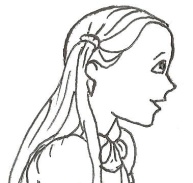 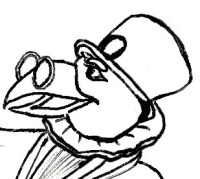 Вывод:                                                Я знаю алфавит       Excelent                 Very Good             Good                     Я знаю транскрипцию        Excelent                 Very Good             Good                     Я умею читать        Excelent                 Very Good             Good                             Я могу спеть алфавитную песенку       Excelent                 Very Good             Good                                     Я могу описать картинку   Excelent                 Very Good             Good                                          